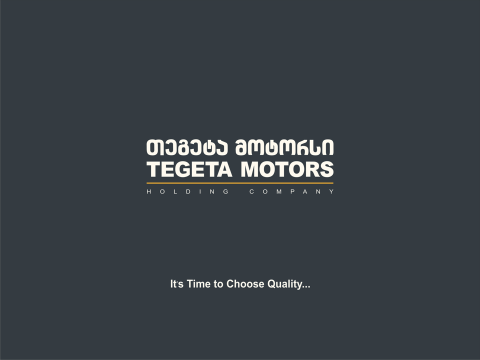 ჯანმრთელობის დაზღვევის მომსახურების შესყიდვის ელექტრონული ტენდერის განაცხადიზოგადი ინფორმაციაკომპანიის შესახებთეგეტა ჰოლდინგი მუდმივად განვითარებასა და ხარისხზე ორიენტირებული ჰოლდინგური კომპანიაა,  რომელმაც 28 წლიანი წარმატების გზა განვლო, დღეს კი, ჰოლდინგურ კომპანიას წარმოადგენს, 30 შვილობილ კომპანიას აერთიანებს და ბაზრის ლიდერია ავტოიდნუსტრიაში არამარტო საქართველოში, არამედ მთელს ამიერკავკასიაში. ამ ხნის განმავლობაში, არაერთხელ მიიღო „ოქროს ბრენდის“  სტატუსი და „წლის კომპანიის“ აღიარება. შესყიდვის ობიექტის დასახელებათეგეტა ჰოლდინგი აცხადებს ელექტრონულ ტენდერს ორ ლოტად  ჯანმრთელობისა და უბედური შემთხვევისგან დაზღვევის მომსახურების შესყიდვასთან დაკავშირებით შვილობილი კომპანიების მასშტაბით. განსაკუთრებული მოთხოვნები: წინამდებარე ტენდერში გამარჯვებული კომპანია ვალდებულია მომსახურება გასწიოს 12 კალენდარული თვის განმავლობაში.საქონლის/მომსახურების/სამუშაოს აღწერა (ტექნიკური დავალება), შესყიდვის ობიექტის რაოდენობა/მოცულობაჯანმრთელობის დაზღვევასთან დაკავშირებული ინფორმაცია მოცემულია დანართი N1-ისა და დანართი N3-ის სახით;უბედური შემთხვევისგან დაზღვევასთან დაკავშირებული ინფორმაცია მოცემულია დანართი N2-ის სახით.შენიშვნა: შემსყიდველი უფლებას იტოვებს ტენდერის მსვლელობის პროცესში, საჭიროებისამებრ, შეცვალოს შესყიდვის ობიექტის ტექნიკური მახასიათებლები და რაოდენობა, რის შესახებ ეცნობება ტენდერში მონაწილე კომპანიებს.განფასების მოთხოვნის პირობებიშემოთავაზება წარმოსადგენია დანართი N1-ის, დანართი N2-ისა და დანართი N3-ის გათვალისწინებით, როგორც უფლებამოსილი პირის მიერ ხელმოწერილი, ბეჭდით დამოწმებული, დასკანერებული ვერსია, ისე ექსელის ფაილი;საქონლის მიწოდების/მომსახურების გაწევის ფორმა და ადგილი4.1 მომსახურების გაწევის ადგილი: საქართველო.4.2 მომსახურების დაწყების თარიღია 01/01/2024 წელი.ანგარიშსწორების პირობა5.1 ანგარიშსწორება მოხდება უნაღდო ანგარიშსწორებით ყოველთვიურად, ყოველი თვის დასაწყისში, მზღვეველის მიერ წარდგენილი ინვოისის საფუძელზე, მისი წარდგენიდან არაუგვიანეს 15 კალენდარული დღისა.გამარჯვებულის გამოვლენატენდერით დაინტერესებულმა კომპანიებმა წინადადებები უნდა წარადგინონ შესყიდვების ელექტრონული სისტემის – tenders.ge –ს საშუალებით. შენიშვნა: შემსყიდველი არ არის ვალდებული მონაწილე კომპანიას მისცეს სიტყვიერი ან წერილობით ახსნა-განმარტება ელექტრონულ ტენდერთან დაკავშირებულ ნებისმიერ გადაწყვეტილებაზე.პრეტენდენტის მიერ tenders.ge–ზე ასატვირთი დოკუმენტაციაკომერციული შეთავაზება ხელმოწერილი, სკანირებული ვერსია;ამონაწერი მეწარმეთა და არასამეწარმეო (არაკომერციული) იურიდიული პირების რეესტრიდან, რომელიც გაცემული უნდა იყოს წინამდებარე ელექტრონული ტენდერის გამოცხადების პერიოდამდე არაუმეტეს 3 თვისა. კომპანიის გამოცდილება/პროფაილი;კომპანიის კორპორატიული კლიენტების ჩამონათვალი;პროვაიდერი კლინიკების ჩამონათვალი;სარეკომენდაციო წერილები.დამატებითი ინფორმაციაწინადადების წარდგენის მომენტისთვის პრეტენდენტი არ უნდა იყოს: გაკოტრების პროცესში;ლიკვიდაციის პროცესში;საქმიანობის დროებით შეჩერების მდგომარეობაში.პრეტენდენტის მიერ წარმოდგენილი წინადადება ძალაში უნდა იყოს წინადადებების მიღების თარიღიდან 30 (ოცდაათი) კალენდარული დღის განმავლობაში.შემსყიდველი იტოვებს უფლებას გადაამოწმოს პრეტენდენტებისგან მიღებული ნებისმიერი სახის ინფორმაცია, ასევე მოიძიოს ინფორმაცია პრეტენდენტი კომპანიის ან მისი საქმიანობის შესახებ. იმ შემთხვევაში, თუ დადასტურდება, რომ პრეტენდენტის მხრიდან მოწოდებული ინფორმაცია არ შეესაბამება სინამდვილეს ან გაყალბებულია, პრეტენდენტი იქნება დისკვალიფიცირებული.შემსყიდველი არ მიიღებს არავითარ ზეპირ შეკითხვას დამატებითი ინფორმაციის მისაღებად. გამონაკლისის სახით მიიღება შეკითხვები ტელეფონით.შესაძლებელია განხორციელდეს პრეტენდენტებისაგან სხვა დამატებითი ინფორმაციის მოთხოვნა და/ან წარდგენილი ინფორმაციის დაზუსტება ტენდერის მსვლელობის პერიოდში;	 სატენდერო წინადადების მიღების ბოლო ვადაა:  2023 წლის 10 ოქტომბერი,  18:00  საათი.ტენდერის შინაარსობრივ მხარესთან დაკავშირებით კითხვების შემთხვევაში, გთხოვთ, გამოიყენოთ www.tenders.ge -ზე განთავსებული კითხვა/პასუხის ველი (სატენდერო განაცხადის ქვემოთ), რომელიც ხელმისაწვდომია ყველა დაინტერესებული პირისთვის და წარმოადგენს ღია/საჯარო ინფორმაციას, ან მოგვწერეთ შემდეგ ელექტრონულ მისამართზე: ServiceOrders@tegetamotors.geტენდერის გამოცხადების თარიღი 3 ოქტომბერი, 2023ტენდერის დასრულების თარიღი10 ოქტომბერი, 2023